PONOVIMO, KAR SMO SE NAUČILI O ELEKTRIKI1.V preglednico vpiši ustrezne pojme. Uporabi izraze hidroelektrarna, termoelektrarna, jedrska elektrarna, vetrna elektrarna, sončna elektrarna.Z zeleno barvo pobarvaj dve ekološko najbolj čisti elektrarni.2. Poimenuj znake, ki jih uporabljamo v načrtih  električnih naprav. 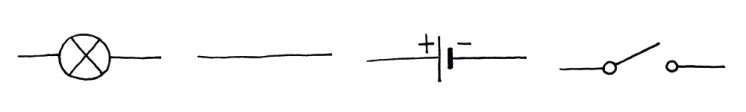 ___________         ___________        ___________         ___________3. Odgovori na vprašanja. Kolikšna je napetost v naših vtičnicah? ___________________________Zakaj moramo biti pri delu z električnimi napravami še posebno previdni? ___________________________________________________________Kako imenujemo spodnjo sliko? _________________________________   Kateri   električni gradniki so prikazani na njej?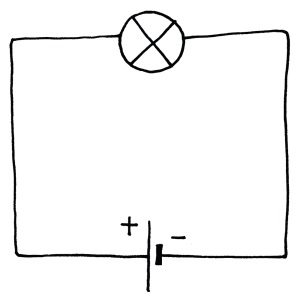    ____________________________   ____________________________   ____________________________VIR ENERGIJEVRSTA ELEKTRARNEvetervodauransoncepremog